						Suuri_yleisötilaisuus/v1_31.8.2018Täytä lomake huolellisesti ja toimita täytetty lomake ympäristöterveydenhuoltoon. Voit palauttaa lomakkeen myös sähköisesti osoitteeseen ymparistoterveys@kotka.fi.Ohjeita suuren yleisötilaisuuden järjestäjälle:JÄTTEETSuurissa yleisötilaisuuksissa jätteet on lajiteltava. Tilaisuuden järjestäjän on varattava paikalle riittävä määrä jäteastioita jotka tyhjennetään tarpeen mukaan sekä tiedotettava tapahtumaan tulevia myyjiä ja muita toimijoita. Järjestäjä on myös vastuussa tapahtuma-alueen siivoamisesta tilaisuuden aikana ja sen jälkeen.KÄYMÄLÄTKäymälöitä suositellaan varattavan seuraavasti:Tapahtuma-alueella tulee olla selkeä opastus käymälöille. Miesten käymälöistä puolet on mahdollista korvata virtsa-altailla. Mikäli tapahtuma kestää pitkään (yli 5 tuntia) tai tapahtumassa anniskellaan alkoholia, voi käymälöiden tarve olla esitettyä suurempi. Tarvittaessa järjestäjä on velvollinen hankkimaan lisää käymälöitä.ELINTARVIKKEETYleisötilaisuuden järjestäjän on hyvä toimittaa lista tapahtumaan ilmoittautuneista elintarvikemyyjistä. Toimijoiden on lisäksi tiedotettava liikkuvasta elintarvikehuoneistoon Kotkan ympäristöpalveluihin 4 vrk ennen tapahtumaa.MELUMikäli tapahtumasta odotetaan kantautuvan melua ympäristöön, tulee järjestäjän tehdä meluilmoitus Kotkan ympäristöpalveluihin viimeistään 30 vrk ennen tapahtumaa.TUPAKOINTIUlkotiloissa järjestettävien yleisten tilaisuuksien katoksissa, katsomoissa tai muissa tilaisuuden seuraamiseen tarkoitetuissa tiloissa joissa osallistujat oleskelevat paikoillaan on tupakointi kielletty.LISÄTIEDOTLisätietoja ja -ohjeistusta saa pyytämällä valvontayksiköstä.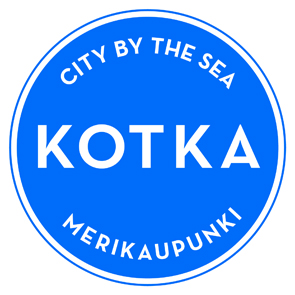 ILMOITUS SUUREN YLEISTÖTILAISUUDEN JÄTEHUOLLON JA KÄYMÄLÖIDEN JÄRJESTELYISTÄTällä lomakkeella ilmoitat yleisötilaisuudesta johon odotetaan vähintään 500 samanaikaista vierailijaaYmpäristöterveydenhuollon palveluyksikköDNro ja saapumispäivämäärä (viranomainen täyttää)1. TilaisuusTilaisuuden nimi ja kuvausTilaisuuden nimi ja kuvaus1. TilaisuusTapahtumapaikkaTapahtumapaikka1. TilaisuusTilaisuuden ajankohta ja kesto (päivämäärät, aikataulut, kellonajat) Tilaisuuden ajankohta ja kesto (päivämäärät, aikataulut, kellonajat) 2. JärjestäjäNimiY-tunnus2. JärjestäjäOsoite ja postitoimipaikka Osoite ja postitoimipaikka 2. JärjestäjäSähköposti:Sähköposti:2. JärjestäjäVastuuhenkilö (tarvittaessa erillinen selvitys vastuuhenkilöistä)Puhelinnumero josta vastuuhenkilön tavoittaaVastuuhenkilö (tarvittaessa erillinen selvitys vastuuhenkilöistä)Puhelinnumero josta vastuuhenkilön tavoittaa3. KävijämäärätSuurin yhtäaikainen kävijämäärä      Tapahtumaan odotetaan kävijöitä yhteensä alle 500 500-1000 alle 5000 yli 5000 yli 50 000Suurin yhtäaikainen kävijämäärä      Tapahtumaan odotetaan kävijöitä yhteensä alle 500 500-1000 alle 5000 yli 5000 yli 50 0004. TalousvesijärjestelytTalousvesi on järjestetty seuraavasti: Verkostovesi             Säiliö/tankki             Paloposti Vesiletku/kesävesi    Muu, mikä?      Talousvesi on järjestetty seuraavasti: Verkostovesi             Säiliö/tankki             Paloposti Vesiletku/kesävesi    Muu, mikä?      4. TalousvesijärjestelytAstioiden pesujärjestelyt:      Astioiden pesujärjestelyt:      4. TalousvesijärjestelytJätevesien käsittely:      Jätevesien käsittely:      4. TalousvesijärjestelytJärjestelyt käsien pesemiseksi:      Järjestelyt käsien pesemiseksi:      5. KäymälätTilaisuuteen on varattu käymälöitäNaisille       kpl ja miehille      , joista liikuntaesteisille soveltuu       kpl Elintarviketyöntekijöille       kplKäymälöiden sijainti ja tyyppi:      Käymälöiden tyhjennyksestä vastaa:      Tilaisuuteen on varattu käymälöitäNaisille       kpl ja miehille      , joista liikuntaesteisille soveltuu       kpl Elintarviketyöntekijöille       kplKäymälöiden sijainti ja tyyppi:      Käymälöiden tyhjennyksestä vastaa:      7. JätteetMillaista jätettä tilaisuudessa syntyy:      Kuinka paljon ja millaisia jäteastioita varataan ja mihin:      Millaista jätettä tilaisuudessa syntyy:      Kuinka paljon ja millaisia jäteastioita varataan ja mihin:      8. TupakointiTilaisuuden tupakointijärjestelyt:      Tilaisuuden tupakointijärjestelyt:      8. LiitteetLiitteenä on Kartta tapahtuma-alueesta (merkitty käymälöiden ja jäteastioiden sijainnit) Lista ilmoittautuneista elintarvikemyyjistä Muu, mikä (esim. esite):      Liitteenä on Kartta tapahtuma-alueesta (merkitty käymälöiden ja jäteastioiden sijainnit) Lista ilmoittautuneista elintarvikemyyjistä Muu, mikä (esim. esite):      9. AllekirjoitusPaikka ja päivämääräAllekirjoitus ja nimenselvennysOsallistujamääräNaisetMiehetJoista liikuntaesteisillealle 5011151-250221251-500331500-750541751-1000651kun osallistujia on yli 1000, varataan jokaista 250 osallistujaa kohti lisäkäymälöitä edelliseen verrattuna+1+11/1000